Klasa I a Zakres materiału na dzień 03.12.2021 (PIĄTEK)1 lekcja – rewalidacja p. Beata Klecz  Temat: Sposób na nudę.Skopiujcie link i posłuchajcie piosenki.https://www.youtube.com/watch?v=MhXS_AGYwBA&ab_channel=TuniaTvSŁOIK NA NUDĘPoszukajcie w domu słoiczka lub pudełka np. po ciasteczkach  i włóżcie do niego 10 małych karteczek.Na każdej kartce napiszcie jedną czynność czy zabawę, którą lubicie, np.- zagraj w ulubioną grę planszową- idź na spacer- stwórz tor przeszkód i przechodź go na czas- obejrzyj film- zbuduj latawiec- zrób tor dla samochodów na dywanie przy pomocy taśmy malarskiej- wymyśl menu na jutrzejszy obiad.Kiedy będziecie się nudzić, możecie wylosować jedną karteczkę i zrobić to, co jest na niej napisane. Powiedzenia!2 lekcja – edukacja polonistyczna Temat: Nie ma jak kot Przeczytaj krótką czytankę na stronie 48 Nutka to kotek Natalki….Następnie przyjrzyj się ilustracji na stronie 49 i powiedz co widzisz.Na koniec wykonaj zadanie w ćwiczeniach na stronie 44-45.3 lekcja – edukacja informatyczna Temat: Przesuwanie po ekranie.  Zagraj w grę na platformie: https://learningapps.org/75212824 lekcja – religia  Temat: W rodzinie kochamy się wzajemnie.Wykonaj poniższy obrazek w kolorze dowolną techniką. Zadanie prześlij na adres: surdopedagog@poczta.fm lub poprzez aplikację Messenger.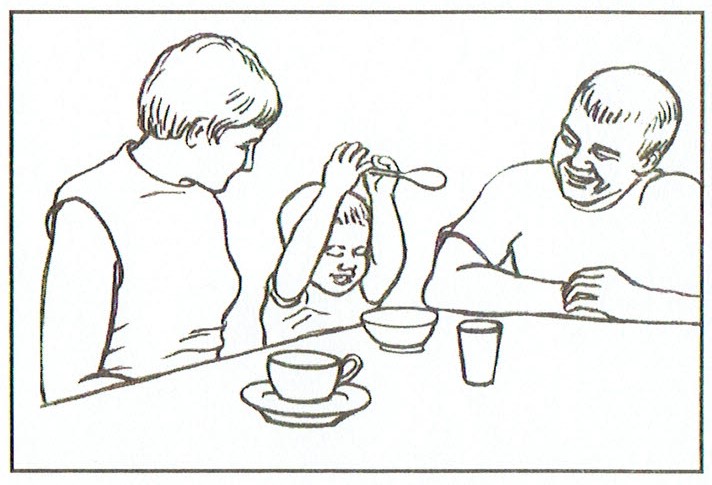 5 lekcja – zajęcia rozwijające zainteresowania       Temat: Co czuję? Rozpoznawanie i nazywanie emocji Spróbuj nazwać i opisać emocje jakie mogą nam towarzyszyć: złość, strach, smutek i radość. Jak się czujemy, gdy przeżywamy wybraną emocję? Na koniec wykonaj zadanie, które znajduje się w linku poniżej:https://wordwall.net/pl/resource/6995022/emocje/emocje6 lekcja – rewalidacja p. Hanna Brink (Konrad i Mikołaj)     Temat: Usprawnianie motoryki małej. Wykonaj w domu wymyśloną przez siebie budowlę z klocków. Po skończonej pracy wykonaj zdjęcie swojej pracy i prześlij do mnie. 